WELCOME TO LEARNING GERMANWelcome to the Learn a Language programme of Queen Mary. Language learning broadens the mind – you learn how different cultures and societies organize the world through language, you acquire a new vocabulary, new concepts, cultural knowledge, and become more interculturally aware. You can connect with people in another society in their language, a connection that is likely to be closer than if you make them speak your language or you communicate in a third language, such as English. You can use your language skills in your future career – employers consistently ask for better language skills in graduates. And, finally, language learning has cognitive benefits – studies show that bilinguals are more perceptive and have better memory. Speaking another language makes you more aware of language structure in general, and a better communicator.GERMAN LANGUAGE 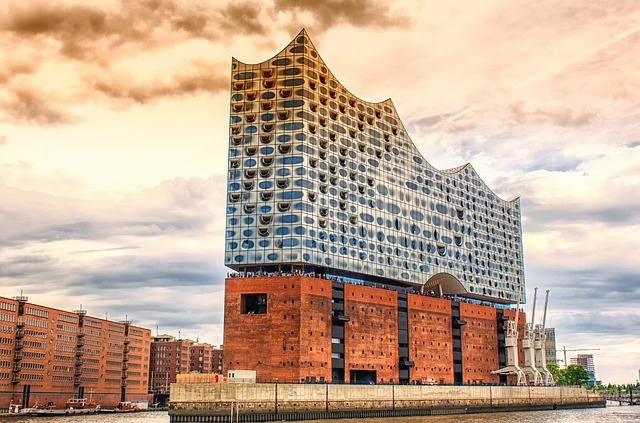 MODULE AIMS AND LEARNING OUTCOMESModule AimsThe overall aims of this module are to help you to develop a sound foundation of knowledge of the  language, and an ability to approach communication in the language in a confident and competent manner. You will move from no knowledge, or very rudimentary knowledge of the language, to become someone who is able to function effectively at a basic level when using language occurring in everyday situations relating to practical matters, and be able to understand basic as well as slightly more complicated texts, including news and brief reports (equivalent to level A2 of the Common European Framework of Reference, CEFR).You will learn the language through tasks designed to develop your skills in speaking and writing. You will also read and listen to simple texts, to develop your receptive skills. The aim is to achieve a balance between fluency and accuracy, which means grammar and structure are an integral part of this course. How is the module structured and how will it be taught?You will have two timetabled sessions (of two hours each) per week, over two semesters (4 hours over 22 weeks). The module is taught in-person, on campus. This means you will get 88 hours of tutor-led learning. The total learning hours for this module are 300 hours, which means that in addition to the 88 tutor-led hours, you need to invest an additional 212 hours through independent study. You will do this by doing homework set by your tutor, completing tasks online on QMplus and in the course book, revising class materials and vocabulary, preparing for assessments, and using other opportunities to speak, listen to and read German outside the classroom.The classroom-based sessions will be mainly used for interactive tasks and skills development (speaking, listening, writing), while explanations of grammar and introduction of new material will be delivered mainly via recorded video clips.This means you will sometimes be asked to watch a video, go over a PowerPoint presentation, or read a text in preparation for a class, as well as completing exercises and tasks after sessions, for consolidation (e.g, exercises in the course book, on QMplus, recording yourself, etc.).Module Learning OutcomesYou should develop the following outcomes related to academic content:You should develop the following disciplinary skills:You should develop the following general attributes: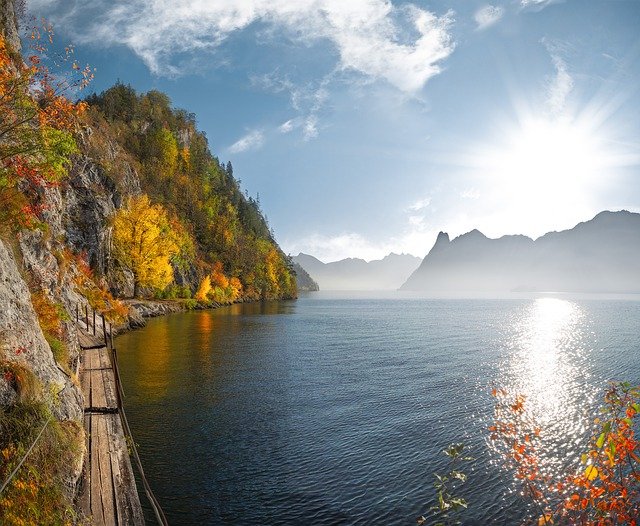 EXPECTED STUDY TIMEIf you are taking this module for credit, you will get 30 credits, which equals 300 learning hours. 88 of those will be tutor-led through synchronous sessions, the rest you are expected to invest between the weekly sessions, in your own time, via guided learning, using resources on QMplus, in your course book, and other material as advised by your tutor. Even if you are not taking the module for credit, you should invest the same amount of time in order to make progress as expected.CONTACT DETAILS AND ADVICE & FEEDBACK HOURS OF YOUR TUTORYou can use tutors’ Advice & Feedback hours to get advice and feedback. Please email your tutor to book an appointment.SEMESTER DATES 2023-24LEARNING MATERIALSOTHER RESOURCES:Online dictionary: https://dict.leo.org/german-english/Youtube: Easy_GermanQMplus Module pageThe QMplus module page is the place to go to regularly before and after class, to prepare for the weekly sessions and find resources for self-study. Here you will find the materials used in class in addition to the course book, and additional resources and activities that help you consolidate and extend the material covered in class. You will also find links to web resources and videos on the language and cultural information.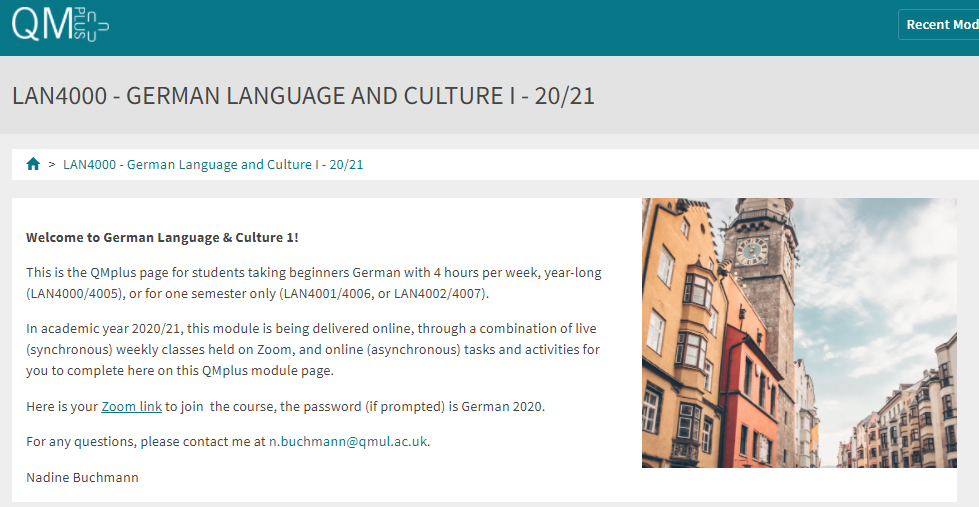 Free Language Speaking PracticeLanguage learners within the Queen Mary community can book 30-minute online speaking sessions with native or proficient speakers, for 15+ languages, for free. You can practise your speaking skills in the language you're learning, in an informal way. Sessions are offered by volunteers – QMUL students and staff who enjoy helping others learn. It’s a great way to practise the language, and get to know Queen Mary students from different schools and different backgrounds.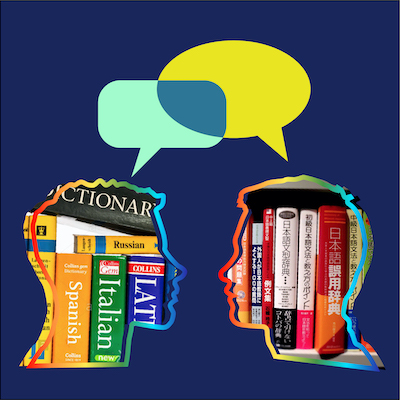 More information and booking linkFEEDBACKHow can you check your progress throughout the module?What feedback can you expect from your tutor?Language classes are highly interactive and participative, which means your tutor will give you regular instant feedback on your participation in class. Your tutor will also give you feedback on your submitted homework, and on activities that you complete on QMplus, if there is no automated feedback.You will get feedback on the draft (formative submission) of your Writing Assignment, and will then have the opportunity to improve your writing before you submit it for summative assessment (counting towards your mark).Your tutor is available during Feedback & Advice hours (check the times in the Tutor profile above), which you can use for a one-to-one meeting to discuss your progress. Please email your tutor beforehand.ASSESSMENT INFORMATIONAssessment is carried out through formal and informal reading, writing, listening and speaking tasks. The assessment structure depends on whether you are taking the module for credit or not, and whether you take the year-long or the one-semester option. Check your module code and note the assessment structure relevant to you, below:Assessment structure:Please check your module code and then look for the assessment pattern that corresponds to your code, that assessment structure will apply to you.FOR CREDITLAN4000: German Language & Culture 1: Students taking the module for credit, year-long (30 credits)LAN 4001: German Language & Culture 1a: Students taking the module for credit, Semester A only (15 credits)IFP4001: German Language & Culture 1a: Foundation Year and Pre-Masters Students taking the module for credit, Semester A only (15 credits), ANDStudy Abroad & Visiting Students taking LAN4001: German Language & Culture 1a for credit, Semester A only (15 credits)LAN 4002: German Language & Culture 1b: Students taking the module for credit, Semester B only (15 credits)NOT FOR CREDITLAN4005/LAN4006/LAN4007: German Language & Culture 1, 1a, 1b: Students taking the module NOT for credit, year-long. In order to get a Certificate of Completion, you need to pass the following assessments:Your tutor will give you assessment briefs for each of the assessments.MARKING CRITERIA FOR ASSESSMENT OF WRITING SKILLS*If you submit work significantly under the word limit, marks will be deducted.MARKING CRITERIA FOR ASSESSMENT FOR SPEAKING SKILLS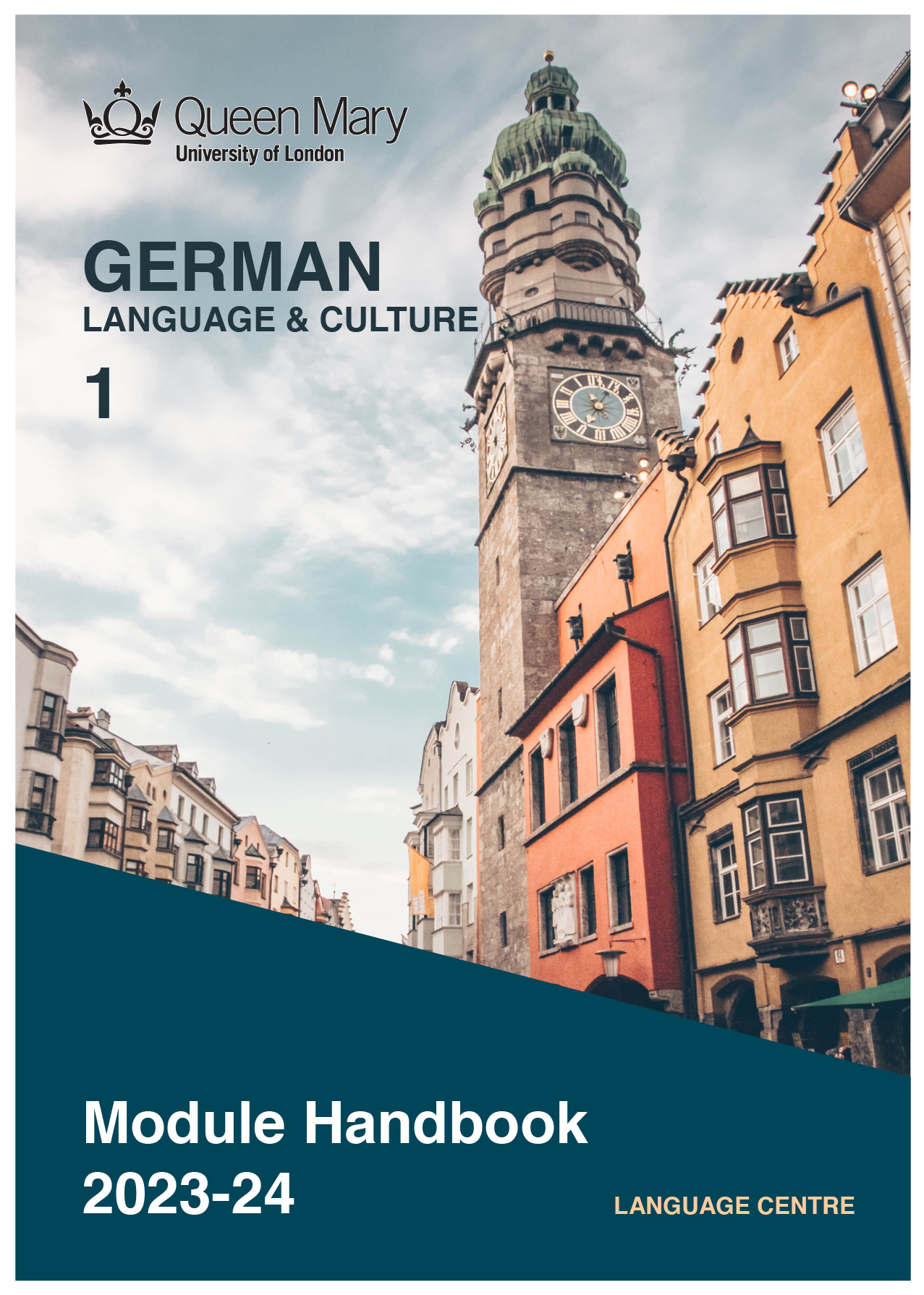 A1To achieve effective communication in German at level A2 CEFR with competent speakers of the language.A2To exploit, for a variety of purposes, a range of materials, written and spoken, in German level A2 CEFR.A3To demonstrate a knowledge and understanding of the structures, registers and, as appropriate, varieties of German at level A2 CEFR.A4To demonstrate a knowledge and understanding of German-speaking cultures and societies gained through the study of basic written and aural texts and other cultural products in the target language.B1To analyze aspects of the target language and make use of them in a broadly professional context.B2To gather and process information related to German language and cultures from a variety of paper, audiovisual and electronic sources and communicate this information, both orally and in writing.B3To use ICT effectively both as a means of communication and as an aid to learning.B4To demonstrate some ability as an independent learner of the language in order to take further the study of German language and cultures.C1To be able to operate in more than one language, develop a global perspective and use the knowledge acquired to increase employability and engage with the professional world.C2To apply analytical skills to investigate unfamiliar problems and to use the knowledge acquired to enrich research.C3To be able to work effectively in diverse communities.C4To work individually and in collaboration with others reflecting upon and assessing one's progress in learning the Target Language.30 credit module – 300 learning hours 30 credit module – 300 learning hours Tutor-led learning88 hoursInteractive classesSelf-directed learning212 hoursPreparations for synchronous sessions44Completing set homework 44Self-study after class (QMplus, course book, etc.)88Preparation for assessments36Total300Module tutorsOfficeEmailAdvice & feedback hours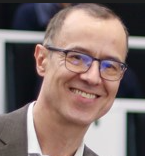 Josef MuellerBancroft 1.31Josef.mueller@qmul.ac.ukThu 2-3 pmLEARNING PLANSEMESTER 1LEARNING PLANSEMESTER 1LEARNING PLANSEMESTER 1weekmain topicLEARNING OUTCOMESLEARNING OUTCOMESLANGUAGE FOCUSCULTURESELF-STUDY (qm+)What is the main topic of the week?What will I be able to do with the language I am learning this weekWhat will I be able to do with the language I am learning this weekWhat particular language features will be covered?What cultural information will I learn this week?What am I expected to do outside class from one week to the next?1IntroductionsIntroducing yourself and others, asking questions about othersIntroducing yourself and others, asking questions about othersQuestion words, verb conjugationGreetings in GermanRecord an introductory video, complete tasks on QMplus2Numbers, Ordering drinksFormal and informal address, counting, spelling words, ordering and paying, saying telephone numbersFormal and informal address, counting, spelling words, ordering and paying, saying telephone numbersGerman alphabet, numbersDistinguishing between formal and informal situations. German names, restaurant etiquetteComplete tasks on QMplus, and exercises in the coursebook.3Asking questions in classAsking questions in class, using dictionariesAsking questions in class, using dictionariesDefinite and indefinite article, plural nouns, negation with keinComplete tasks on QMplus, and exercises in the coursebook.4Geography: Countries, citiesand languagesTalking about countries and cities. Saying where something is located, saying where you have beenAsking questionsTalking about countries and cities. Saying where something is located, saying where you have beenAsking questionsNames of countriesPräteritum of sein, W-questions, ‘yes/no’ questionsCities in Germany, Austria, SwitzerlandGerman as a foreign language. Complete tasks on QMplus, and exercises in the coursebook.5Houses and flats, furnitureDescribing flats and houses.  Describing rooms in a house, describing furniture.Describing flats and houses.  Describing rooms in a house, describing furniture.Possessive pronouns. Articles in the accusative.Adjectives in a sentenceHouses and flats in D-A-CH. WG (flat share)Complete tasks on QMplus, and exercises in the coursebook.6Time and days of the week, appointmentsTelling the time. Talking about your daily routine, making an appointment.Telling the time. Talking about your daily routine, making an appointment.Prepositions am, um, von…bisPräteritum of haben. Questions with wannWorking hours, shop opening times in GermanyPragmatics in German. Politeness. Apologising. Complete tasks on QMplus, and exercises in the coursebook.7STUDY WEEK:  Please complete the following work during  Study Week: Complete Station 1 in the coursebook, p. 64-71.STUDY WEEK:  Please complete the following work during  Study Week: Complete Station 1 in the coursebook, p. 64-71.STUDY WEEK:  Please complete the following work during  Study Week: Complete Station 1 in the coursebook, p. 64-71.STUDY WEEK:  Please complete the following work during  Study Week: Complete Station 1 in the coursebook, p. 64-71.STUDY WEEK:  Please complete the following work during  Study Week: Complete Station 1 in the coursebook, p. 64-71.STUDY WEEK:  Please complete the following work during  Study Week: Complete Station 1 in the coursebook, p. 64-71.8Orientation, giving directions. The officeAsking the wayDescribing an office, objects in an officeAsking the wayDescribing an office, objects in an officeAsking questionsPrepositions indicating position, ordinal numbersMeans of public transportPortrait of citiesComplete tasks on QMplus, and exercises in the coursebook. Portrait of your own city.9Professions, work and everyday lifeTalking about jobs, talking about work routine and tasksTalking about jobs, talking about work routine and tasksNames of professions.Modal verbs in the Präsens: können, müssenBusiness cards.Work culture, employment policiesComplete tasks on QMplus, and exercises in the coursebook.10Berlin, orientation, directionsTalking about a trip, talking about sights, asking for directionsTalking about a trip, talking about sights, asking for directionsPrepositions + accusative/ + dativeSights in BerlinComplete tasks on QMplus, and exercises in the coursebook.11Holidays, events and accidentsTalking about holidays, describing an event/an accidentTalking about holidays, describing an event/an accidentPerfekt with haben and seinTourism in D, A, CH, tourist destinations for GermansComplete tasks on QMplus, and exercises in the coursebook.12Food and shoppingShopping in a supermarket, talking about foods, foods you like or dislikeShopping in a supermarket, talking about foods, foods you like or dislikeFood items, Question words: welch-, talking about likes and dislikesShopping in D, A, CH, mealtimes in GermanyComplete tasks on QMplus, and exercises in the coursebook.SEMESTER 2SEMESTER 2weekmain topicOBJECTIVESOBJECTIVESLANGUAGE FOCUSCULTURESELF-STUDY (qm+)What is the main topic of the week?What will I be able to do with the language I am learning this weekWhat will I be able to do with the language I am learning this weekWhat particular language features will be covered?What cultural information will I learn this week?What am I expected to do outside class from one week to the next?1Living and Studying in EuropeTalking about languages and migration, your own biography, comparing cities and countries, giving reasonsTalking about languages and migration, your own biography, comparing cities and countries, giving reasons 
Revision
Subordinate clause with weil
Komparative
Superlative 
Immigrants in D, A, CH and their experience learning GermanComplete tasks on QMplus, and exercises in the coursebook.2Family StoriesTalking about your family, describing photos on people, expressing congratulations, inviting people, expressing your opinionTalking about your family, describing photos on people, expressing congratulations, inviting people, expressing your opinion 
Possessive Pronouns in the dative case
Adjective in the dative case
Subordinate Sentences with dass
Genitiv -s 
Au pairs in D, A, CHComplete tasks on QMplus, and exercises in the coursebook.3 
On the Move
 Talking about a trip, making assumptions, reading timetables, planning and booking a trip, organizing a train tripTalking about a trip, making assumptions, reading timetables, planning and booking a trip, organizing a train tripModal Verb sollen
Conjunction aber and oder 
Public transport in D, A, CHComplete tasks on QMplus, and exercises in the coursebook.4 
Free Time and HobbyTalking about hobbies and interests, reacting to something with surprise, positive and negative reactions, expressing and understanding emotions, talking about associationsTalking about hobbies and interests, reacting to something with surprise, positive and negative reactions, expressing and understanding emotions, talking about associations 
Reflexive Pronouns
Time Adverbs: zuerst, dann, danach
Verbs with Prepositions
Indefinite Pronouns: niemand, wenige, viele, alle 
Clubs and associations in D, A, CHComplete tasks on QMplus, and exercises in the coursebook.5Media in Everyday LifeTalking about media, understanding and discussing a diagram, writing short messages, responding to a complaintTalking about media, understanding and discussing a diagram, writing short messages, responding to a complaint 
Indirect questions with “ob”
Indirect questions with question words
Adjectives without article in the nominative and accusative caseComplete tasks on QMplus, and exercises in the coursebook.6 
Going Out, Meeting People
 Free time, expressing wishes, what you feel like doing, reading a menu, ordering at a restaurant, talking about meeting people and contactsFree time, expressing wishes, what you feel like doing, reading a menu, ordering at a restaurant, talking about meeting people and contacts 
Personal pronouns in the dative case
Relative clause
Relative pronouns in the nominative and accusative case 
Food and drink, restaurant and pub culture in in D, A, CH  Complete tasks on QMplus, and exercises in the coursebook.7STUDY WEEK:  Please complete the following work during Study Week: Prepare the Writing ProjectSTUDY WEEK:  Please complete the following work during Study Week: Prepare the Writing ProjectSTUDY WEEK:  Please complete the following work during Study Week: Prepare the Writing ProjectSTUDY WEEK:  Please complete the following work during Study Week: Prepare the Writing ProjectSTUDY WEEK:  Please complete the following work during Study Week: Prepare the Writing ProjectSTUDY WEEK:  Please complete the following work during Study Week: Prepare the Writing Project8Living in the city or the countrysideTalking about living in the city or countryside, reading and understanding ads for flats, moving house, talking about accidents in the homeTalking about living in the city or countryside, reading and understanding ads for flats, moving house, talking about accidents in the homePast tense of modal auxiliary verbs
Comparisons with “so … wie” and “als” 
Living in D, A, CHComplete tasks on QMplus, and exercises in the coursebook.9
Culture
Working Talking about cultural interests, planning a visit in the city, organizing a trip to the theatre, talking and writing about events in the pastTalking about cultural interests, planning a visit in the city, organizing a trip to the theatre, talking and writing about events in the pastTemporal adverbs
Past tense of regular verbs
Subclause with “als”Express cause/reason with “weil” or “den”
Nominalisation of verbs
Polite requests with subjunctive II (Konjunktiv II) of modal auxiliaries 
Sightseeing in D, A, CH  Complete tasks on QMplus, and exercises in the coursebook.10Festivals and CelebrationsTalking about holidays and traditions, talking about presents, comparing celebrations and holidays, talking about conditions and consequencesTalking about holidays and traditions, talking about presents, comparing celebrations and holidays, talking about conditions and consequencesPrepositions with the dative case
Verbs with prepositions with the dative or accusative case
Conditions and consequences in subclauses with “wenn” 
Christmas, Easter, Carnival in D, A, CHComplete tasks on QMplus, and exercises in the coursebook.11
With all the SensesExpressing and reacting to emotions, summarizing a film, talking about a film, introducing someoneExpressing and reacting to emotions, summarizing a film, talking about a film, introducing someonePrepositions with dative or accusative case
Verbs with accusative or dative case
Relative clauses with prepositions with the dative case 
Cinema and TV in D, A, CHComplete tasks on QMplus, and exercises in the coursebook.12
Ideas and Inventions
 Talking about inventions and products, talking about objects used in daily life, working with diagrams, talking about processes, discussing recipesTalking about inventions and products, talking about objects used in daily life, working with diagrams, talking about processes, discussing recipesNominalisation
Expressing purpose or aim with „um … zu“ or “damit”
Passive voice in present and past tenses 
Inventions in D, A, CH  Complete tasks on QMplus, and exercises in the coursebook.Semester 1 DatesTeaching Weeks 1 to 625 Sep – 5 Nov 2023Study Week (Week 7)6 Nov – 10 Nov 2023Teaching Weeks 8 to 1213 Nov – 15 Dec 2023January exam period4 – 19 January 2024Semester 2DatesTeaching Weeks 1 to 622 Jan – 1 Mar 2024Study Week (Week 7)4 Mar – 8 Mar 2024Teaching Weeks 8 to 1211 Mar – 12 Apr 2024Exam period2 May – 31 May 2024Summer Resit periodAugust 2024Course bookISBNNotes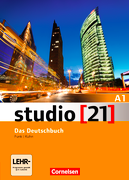 Hermann Funk and Christina Kuhn (2015) Studio 21 (A1). 9783065205269You can buy the hard copy or you can buy the book as an e-book. The hard copy costs £35.95 each and gives you access to online materials. Check for second-hand options, which will be cheaper.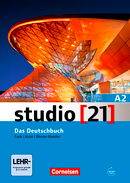 Hermann Funk and Christina Kuhn (2015) Studio 21 (A2).9783065205740You can buy the hard copy or you can buy the book as an e-book. The hard copy costs £35.95 each and gives you access to online materials. Check for second-hand options, which will be cheaper.Assessment if you take the module FOR creditIf you are taking this module for credit, you need to complete and pass the assessments in order to gain the credits. The credits will count towards the total number of credits you need in each academic year (120 per year for undergraduate students). Assessment if you take the module NOT for creditIf you are taking this module as a non-credit bearing module, it will not count towards your programme and you will not receive credits. However, if you complete and pass the module, you will receive a Certificate of Completion stating that you have passed the module, and with what grade. The requirements are that you:Have attended at least 65% of the taught sessionsTake and pass the module assessment for non-credit seeking students to show that you have achieved the learning outcomes of the moduleIf you do not take the module assessment but meet the attendance requirement, you will receive a Certificate of Attendance, without a grade.LAN4000Assessment TitleWeight towards final grade %LengthDue DateCourseworkReading &Listening Test10%Semester 1, Week 11 (December)Writing  Assignment20%200-250 wordsSubmission (formative):Semester 2, Week 7Feedback given in Week 8Submission (summative):Semester 2, Week 9Oral exam30%Semester 2, Week 12Written exam40%2 hoursMay Examination periodLAN4001Assessment TitleWeight towards final grade %LengthDue DateCourseworkReading &Listening Test10%Semester 1, Week 11 (December)Writing  Assignment20%100-125 wordsSubmission (formative):Week 9Feedback given in Week 10Submission (summative):First week in JanuaryOral exam30%Semester 1, Week 12Written exam40%2 hoursJanuary Examination periodIFP/LAN4001Assessment TitleWeight towards final grade %LengthDue DateCourseworkReading &Listening Test20%Semester 1, Week 11 (December)Writing  Assignment30%100-125 wordsSubmission (formative):Week 9Feedback given in Week 10Submission (summative):First week in JanuaryOral exam50%Semester 1, Week 12LAN4002Assessment TitleWeight towards final grade %LengthDue DateCourseworkReading &Listening Test10%Semester 2, Week 11Writing  Assignment20%200-250 wordsSubmission (formative):Semester 2, Week 7Feedback given in Week 8Submission (summative):Semester 2, Week 9Oral exam30%Semester 2, Week 12Written exam40%2 hoursMay Examination periodLAN4005/LAN4006/LAN4007Assessment TitleWeight towards final grade %Due DateCourseworkReading &Listening Test20%Week 11Writing  Assignment30%Submission (formative): Week 7Feedback given in Week 8Submission (summative): Week 9Oral test50%Last week of the moduleTask achievementHow fully has the task brief been achieved? Does the text have the required length?*How fully, and in what breadth, has the topic been covered?If the task consists of description, how comprehensive is the description?If the task consists of argumentation, has the topic been considered from different angles?Have different aspects of the topic been elaborated?How relevant, and how correct, is the information included?Organisation, Coherence and cohesionHow clear is the text, and how logical is its structure?How appropriate, and how varied, are the connectors and cohesive devices used to link sentences?How well is paragraphing used, and how well are paragraphs connected to achieve a coherent text? Does the text read smoothly, or are there jumps? Range(Grammar, Syntax, Vocabulary)Are the sentence and grammatical structures appropriate for the level? (at lower levels, simple sentences will be fine, while at higher levels, the inclusion of more complex structures will be expected)How wide is the range of vocabulary used in the text? (simple and frequent lexical items will be fine at lower levels, while at higher levels, more varied vocabulary, use of nuance, and use of idiomatic expressions will be expected)Accuracy (Grammar, Syntax, Vocabulary)How accurate are the grammar and sentence structures? If there are errors, are they minor, or do they impact the communication more severely? To what extent does the reader have to make an effort to understand what you are trying to communicate?How good is your command of the vocabulary? Do the words you have chosen have the right meaning to express what you want to say? If there are errors, do they just make the passage sound somewhat clumsy or do they obscure the meaning of the sentence and hinder communication?How well are lexical collocations used? (that is, words that normally go together, e.g. we say ‘to take a picture’ and not ‘to make a picture’, ‘to make a mistake’ and not ‘to do a mistake’, ‘to do someone a favour’ but not ‘to make someone a favour’)Task achievementHave you completed the task that has been set? Have you completed it fully or only partially? Range of vocabulary and structuresHow wide is the range of vocabulary that you use? Is it quite simple and basic, or do you master the full range of vocabulary that has been covered in the module?What kind of sentence structures do you use? Are they simple (such as a list of short main clauses), or are they more complex (using longer sentence structures with subordinate clauses that are well connected by conjunctions)?Accuracy of vocabulary and grammatical structuresHow accurate is the vocabulary you are using? Are you using words with the right meaning to express what you want to say? How often do you pick words that don’t quite fit?How accurate are the grammar and the sentence structures that you are using? How frequently do you make mistakes? Are the mistakes minor or do they make it hard for your conversation partner to understand what you are trying to say?PronunciationHow well do you pronounce the words and sounds in the target language? Is your pronunciation smooth and clear, with the correct word stress and sentence intonation, or is it difficult for the listener to recognise some of the words you produce?FluencyHow natural is the speed of your speech? (Note that slight hesitations, restarting a sentence, pausing to find the right word, etc., is part of natural speech). Are there many, long and ‘unnatural’, pauses and hesitations? Is there a breakdown of communication? Can you repair gaps by paraphrasing a word that you cannot find, or by reformulating a sentence?Interactional skillsHow well can you use conversational norms when interacting with someone else: For example, opening a conversation, maintaining it, asking for clarification, giving appropriate responses to prompts from your conversation partner, taking turns in the conversation, closing (ending) the conversation.  